Person—Indigenous status, code NExported from METEOR(AIHW's Metadata Online Registry)© Australian Institute of Health and Welfare 2024This product, excluding the AIHW logo, Commonwealth Coat of Arms and any material owned by a third party or protected by a trademark, has been released under a Creative Commons BY 4.0 (CC BY 4.0) licence. Excluded material owned by third parties may include, for example, design and layout, images obtained under licence from third parties and signatures. We have made all reasonable efforts to identify and label material owned by third parties.You may distribute, remix and build on this website’s material but must attribute the AIHW as the copyright holder, in line with our attribution policy. The full terms and conditions of this licence are available at https://creativecommons.org/licenses/by/4.0/.Enquiries relating to copyright should be addressed to info@aihw.gov.au.Enquiries or comments on the METEOR metadata or download should be directed to the METEOR team at meteor@aihw.gov.au.Person—Indigenous status, code NIdentifying and definitional attributesIdentifying and definitional attributesMetadata item type:Data ElementShort name:Indigenous statusSynonymous names:Indigenous statusMETEOR identifier:270157Registration status:Health!, Superseded 04/05/2005Community Services (retired), Superseded 25/08/2005Data Element Concept:Person—Indigenous statusValue Domain:Indigenous status code NValue domain attributesValue domain attributesValue domain attributesRepresentational attributesRepresentational attributesRepresentational attributesRepresentation class:CodeCodeData type:NumberNumberFormat:NNMaximum character length:11ValueMeaningPermissible values:1Aboriginal but not Torres Strait Islander origin2Torres Strait Islander but not Aboriginal origin3Both Aboriginal and Torres Strait Islander origin4Neither Aboriginal nor Torres Strait Islander originSupplementary values:9
 Not stated/inadequately described
 Collection and usage attributesCollection and usage attributesGuide for use:This metadata item is based on the Australian Bureau of Statistics (ABS) standard for Indigenous status. For detailed advice on its use and application please refer to the ABS Website as indicated in the Reference documents.The classification for Indigenous status has a hierarchical structure comprising two levels. There are four categories at the detailed level of the classification which are grouped into two categories at the broad level. There is one supplementary category for 'not stated' responses. The classification is as follows:Indigenous:Aboriginal but not Torres Strait Islander origin.Torres Strait Islander but not Aboriginal origin.Both Aboriginal and Torres Strait Islander origin. Non-Indigenous:Neither Aboriginal nor Torres Strait Islander origin.Not stated/ inadequately described:This category is not to be available as a valid answer to the questions but is intended for use:Primarily when importing data from other data collections that do not contain mappable data.Where an answer was refused.Where the question was not able to be asked prior to completion of assistance because the client was unable to communicate or a person who knows the client was not available.Only in the last two situations may the tick boxes on the questionnaire be left blank.Data element attributes Data element attributes Collection and usage attributesCollection and usage attributesCollection methods:The standard question for Indigenous Status is as follows:[Are you] [Is the person] [Is (name)] of Aboriginal or Torres Strait Islander origin?(For persons of both Aboriginal and Torres Strait Islander origin, mark both 'Yes' boxes.)No....................................................Yes, Aboriginal...............................Yes, Torres Strait Islander............This question is recommended for self-enumerated or interview-based collections. It can also be used in circumstances where a close relative, friend, or another member of the household is answering on behalf of the subject. It is strongly recommended that this question be asked directly wherever possible.When someone is not present, the person answering for them should be in a position to do so, i.e. this person must know well the person about whom the question is being asked and feel confident to provide accurate information about them.This question must always be asked regardless of data collectors' perceptions based on appearance or other factors.The Indigenous status question allows for more than one response. The procedure for coding multiple responses is as follows: If the respondent marks 'No' and either 'Aboriginal' or 'Torres Strait Islander', then the response should be coded to either Aboriginal or Torres Strait Islander as indicated (i.e. disregard the 'No' response).If the respondent marks both the 'Aboriginal' and 'Torres Strait Islander' boxes, then their response should be coded to 'Both Aboriginal and Torres Strait Islander Origin'.If the respondent marks all three boxes ('No', 'Aboriginal' and 'Torres Strait Islander'), then the response should be coded to 'Both Aboriginal and Torres Strait Islander Origin' (i.e. disregard the 'No' response).This approach may be problematical in some data collections, for example when data are collected by interview or using screen based data capture systems. An additional response categoryYes, both Aboriginal and Torres Strait Islander...May be included if this better suits the data collection practices of the agency or establishment concerned.Comments:This metadata item is common to both the National Community Services Data Dictionary and the National Health Data Dictionary.The following definition, commonly known as 'The Commonwealth Definition', was given in a High Court judgement in the case of Commonwealth v Tasmania (1983) 46 ALR 625.'An Aboriginal or Torres Strait Islander is a person of Aboriginal or Torres Strait Islander descent who identifies as an Aboriginal or Torres Strait Islander and is accepted as such by the community in which he or she lives'.There are three components to the Commonwealth definition:descent;self-identification; andcommunity acceptance.In practice, it is not feasible to collect information on the community acceptance part of this definition in general purpose statistical and administrative collections and therefore standard questions on Indigenous status relate to descent and self-identification only.Source and reference attributesSource and reference attributesSubmitting organisation:National Health Data CommitteeNational Community Services Data CommitteeReference documents:Australian Bureau of Statistics 1999. Australian Bureau of Statistics, Canberra. Viewed 3 August 2005, http://www.abs.gov.au/Ausstats/abs@.nsf/66f306f503e529a5ca25697e0017661f/204de801c48453e4ca25697e0018fe46!OpenDocument
 Relational attributesRelational attributesRelated metadata references:Has been superseded by Person—Indigenous status, code NChildren and Families, Superseded 20/01/2021Community Services (retired), Standard 25/08/2005Disability, Superseded 29/02/2016Early Childhood, Superseded 24/07/2018Health!, Superseded 19/11/2015Homelessness, Superseded 10/08/2018Housing assistance, Superseded 30/08/2017Independent Hospital Pricing Authority, Standard 01/11/2012Indigenous, Superseded 16/10/2017Tasmanian Health, Superseded 01/09/2016WA Health, Standard 04/03/2014
Has been superseded by Person—Indigenous status, code N Children and Families, Superseded 20/01/2021Community Services (retired), Standard 25/08/2005Disability, Superseded 29/02/2016Early Childhood, Superseded 24/07/2018Health!, Superseded 19/11/2015Homelessness, Superseded 10/08/2018Housing assistance, Superseded 30/08/2017Independent Hospital Pricing Authority, Standard 01/11/2012Indigenous, Superseded 16/10/2017Tasmanian Health, Superseded 01/09/2016WA Health, Standard 04/03/2014
Is re-engineered from  Indigenous status, version 5, DE, Int. NCSDD & NHDD, NCSIMG & NHIMG, Superseded 01/03/2005.pdf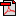  (24.1 KB)No registration statusImplementation in Data Set Specifications:Health care client identificationHealth!, Superseded 04/05/2005Implementation in Indicators:Used as Numerator
Indigenous primary health care: PI23a-Number of regular clients with Type II diabetes who have had a blood pressure measurement result recorded, 2012Health!, Superseded 23/02/2012
Indigenous primary health care: PI23a-Number of regular clients with Type II diabetes who have had a blood pressure measurement result recorded, 2013Health!, Superseded 21/11/2013Indigenous, Superseded 21/11/2013
Indigenous primary health care: PI23a-Number of regular clients with Type II diabetes who have had a blood pressure measurement result recorded, 2014Health!, Superseded 13/03/2015Indigenous, Superseded 13/03/2015
Indigenous primary health care: PI23b-Proportion of regular clients with Type II diabetes who have had a blood pressure measurement result recorded, 2012Health!, Superseded 23/02/2012
Indigenous primary health care: PI23b-Proportion of regular clients with Type II diabetes who have had a blood pressure measurement result recorded, 2013Health!, Superseded 21/11/2013Indigenous, Superseded 21/11/2013
Indigenous primary health care: PI23b-Proportion of regular clients with Type II diabetes who have had a blood pressure measurement result recorded, 2014Health!, Superseded 13/03/2015Indigenous, Superseded 13/03/2015
Indigenous primary health care: PI24a-Number of regular clients with Type II diabetes whose blood pressure measurement result was less than or equal to 130/80 mmHg, 2012Health!, Superseded 23/02/2012
Indigenous primary health care: PI24a-Number of regular clients with Type II diabetes whose blood pressure measurement result was less than or equal to 130/80 mmHg, 2013Health!, Superseded 21/11/2013Indigenous, Superseded 21/11/2013
Indigenous primary health care: PI24a-Number of regular clients with Type II diabetes whose blood pressure measurement result was less than or equal to 130/80 mmHg, 2014Health!, Superseded 13/03/2015Indigenous, Superseded 13/03/2015
Indigenous primary health care: PI24b-Proportion of regular clients with Type II diabetes whose blood pressure measurement result was less than or equal to 130/80 mmHg, 2012Health!, Superseded 23/02/2012
Indigenous primary health care: PI24b-Proportion of regular clients with Type II diabetes whose blood pressure measurement result was less than or equal to 130/80 mmHg, 2013Health!, Superseded 21/11/2013Indigenous, Superseded 21/11/2013
Indigenous primary health care: PI24b-Proportion of regular clients with Type II diabetes whose blood pressure measurement result was less than or equal to 130/80 mmHg, 2014Health!, Superseded 13/03/2015Indigenous, Superseded 13/03/2015
National Disability Agreement: f(1)-Rate of non-Indigenous persons and Indigenous persons admitted to permanent residential aged care, 2013Community Services (retired), Standard 23/05/2013Disability, Standard 13/08/2015
National Disability Agreement: f(2)-Number of non-Indigenous persons and Indigenous persons receiving permanent residential aged care services, 2013Community Services (retired), Standard 23/05/2013Disability, Standard 13/08/2015
National Healthcare Agreement: PI 09-Incidence of heart attacks (acute coronary events), 2015Health!, Superseded 08/07/2016
National Healthcare Agreement: PI 09-Incidence of heart attacks, 2013Health!, Superseded 30/04/2014
National Healthcare Agreement: PI 09-Incidence of heart attacks, 2014Health!, Superseded 14/01/2015
Used as Disaggregation
National Disability Agreement: j-Proportion of people with disability receiving income support, 2011Community Services (retired), Superseded 05/03/2012
National Disability Agreement: j-Proportion of people with disability receiving income support, 2012Community Services (retired), Superseded 23/05/2013
National Healthcare Agreement: PB e-Better health: by 2018, reduce the national smoking rate to 10 per cent of the population and halve the Indigenous smoking rate over the 2009 baseline, 2014Health!, Superseded 14/01/2015
National Healthcare Agreement: PI 09-Incidence of heart attacks (acute coronary events), 2015Health!, Superseded 08/07/2016
National Healthcare Agreement: PI 09-Incidence of heart attacks, 2013Health!, Superseded 30/04/2014
National Healthcare Agreement: PI 09-Incidence of heart attacks, 2014Health!, Superseded 14/01/2015
Used as Denominator
Indigenous primary health care: PI08b-Proportion of regular clients with a chronic disease for whom a Team Care Arrangement (MBS Item 723) was claimed, 2014Health!, Superseded 13/03/2015Indigenous, Superseded 13/03/2015
Indigenous primary health care: PI08b-Proportion of regular clients with a chronic disease for whom a Team Care Arrangement (MBS Item 723) was claimed, 2015Health!, Superseded 05/10/2016Indigenous, Superseded 20/01/2017
Indigenous primary health care: PI08b-Proportion of regular clients with a chronic disease for whom a Team Care Arrangement (MBS Item 723) was claimed, 2015-2017Health!, Superseded 25/01/2018Indigenous, Superseded 27/02/2018
Indigenous primary health care: PI08b-Proportion of regular clients with a chronic disease who have received a Team Care Arrangement (MBS Item 723), 2012Health!, Superseded 23/02/2012
Indigenous primary health care: PI08b-Proportion of regular clients with a chronic disease who have received a Team Care Arrangement (MBS Item 723), 2013Health!, Superseded 21/11/2013Indigenous, Superseded 21/11/2013